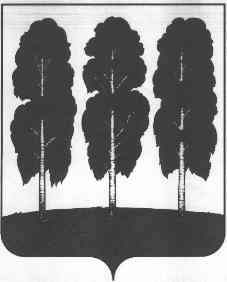 АДМИНИСТРАЦИЯ БЕРЕЗОВСКОГО РАЙОНАХАНТЫ-МАНСИЙСКОГО АВТОНОМНОГО ОКРУГА – ЮГРЫ ПОСТАНОВЛЕНИЕот  27.10.2022                                                                                                         № 1441пгт. БерезовоОб утверждении отчета об исполнении бюджета городского поселения Березово за девять месяцев 2022 годаВ соответствии с пунктом 5 статьи 264.6 Бюджетного кодекса Российской Федерации, Федеральным законом от 06 октября 2003 года № 131-ФЗ «Об общих принципах организации местного самоуправления в Российской Федерации», уставом городского поселения Березово, Положением об отдельных вопросах организации и осуществления бюджетного процесса в городском поселении Березово, утвержденным решением Совета депутатов городского поселения Березово от 28 сентября 2016 года № 186:Утвердить отчет об исполнении бюджета городского поселения Березово за девять месяцев 2022 года согласно приложению к настоящему постановлению:по доходам в сумме 117 927,4 тыс. рублей;по расходам в сумме 105 946,5 тыс. рублей;по источникам финансирования дефицита бюджета в сумме (- 11 980,9) тыс. рублей (профицит).2. Направить настоящее постановление в Совет депутатов городского поселения Березово.3. Опубликовать настоящее постановление в официальном издании газеты «Официальный вестник органа местного самоуправления городского поселения Березово» и разместить на официальном веб-сайте органов местного самоуправления городского поселения Березово.4. Настоящее постановление вступает в силу после его подписания.5. Контроль за исполнением настоящего постановления возложить на заместителя главы Березовского района, председателя Комитета С.В. Ушарову.И.о. главы района 			                                                              С.Н. ТитовПриложение к постановлению администрации Березовского районаот 27.10.2022 № 1441Отчетоб исполнении бюджета городского поселения Березовоза девять месяцев 2022 годаДоходы3. Расходы(тыс. руб.)                         (Тыс. руб.)                         (Тыс. руб.)КодНаименование платежейПлан на 2022  год (уточненный)Исполнение на 01.10.2022 годаПроцент исполненияКодНаименование платежейПлан на 2022  год (уточненный)Исполнение на 01.10.2022 годаПроцент исполнения000 1 00 00000 00 0000 000НАЛОГОВЫЕ И НЕНАЛОГОВЫЕ ДОХОДЫ60 923,745 078,674,0НАЛОГОВЫЕ ДОХОДЫ56 265,941 306,373,4000 1 01 00000 00 0000 000НАЛОГИ НА ПРИБЫЛЬ, ДОХОДЫ34 580,025 270,073,1000 1 01 02000 01 0000 110Налог на доходы физических лиц34 580,025 270,073,1000 1 03 00000 00 0000 000НАЛОГИ НА ТОВАРЫ (РАБОТЫ, УСЛУГИ), РЕАЛИЗУЕМЫЕ НА ТЕРРИТОРИИ РОССИЙСКОЙ ФЕДЕРАЦИИ13 455,911 575,086,0000 1 03 02000 01 0000 110Акцизы по подакцизным товарам (продукции), производимым на территории Российской Федерации13 455,911 575,086,0000 1 05 00000 00 0000 000НАЛОГИ НА СОВОКУПНЫЙ ДОХОД20,00,10,5000 1 05 03000 01 0000 110Единый сельскохозяйственный налог 20,00,10,5000 1 06 00000 00 0000 000НАЛОГИ НА ИМУЩЕСТВО8 210,04 461,254,3000 1 06 01000 00 0000 110Налог на имущество физических лиц2 310,0497,121,5000 1 06 04000 00 0000 110Транспортный налог400,0155,939,0000 1 06 06000 00 0000 110Земельный налог5 500,03 808,269,2000 1 09 04000 00 0000 110ЗАДОЛЖЕННОСТЬ И ПЕРЕРАСЧЕТЫ ПО ОТМЕНЕННЫМ НАЛОГАМ, СБОРАМ И ИНЫМ ОБЯЗАТЕЛЬНЫМ ПЛАТЕЖАМ0,00,0 0,0НЕНАЛОГОВЫЕ ДОХОДЫ4 657,83 772,381,0000 1 11 00000 00 0000 000ДОХОДЫ ОТ ИСПОЛЬЗОВАНИЯ ИМУЩЕСТВА, НАХОДЯЩЕГОСЯ В ГОСУДАРСТВЕННОЙ И МУНИЦИПАЛЬНОЙ СОБСТВЕННОСТИ2 559,01 671,365,3000 1 11 05000 00 0000 120Доходы, получаемые в виде арендной либо иной платы за передачу в возмездное пользование государственного и муниципального имущества (за искл. имущества бюджетных и автономных учреждений, а также имущества государственных и муниципальных унитарных предприятий, в т.ч. казенных)1 750,8941,353,8000 1 11 05013 13 0000 120Доходы, получаемые в виде арендной платы за земельные участки, государственная собственность на которые не разграничена и которые расположены в границах городских поселений, а также средства от продажи права на заключение договоров арендыуказанных земельных участков1 638,0881,553,8000 1 11 05035 13 0000 120Доходы от сдачи в аренду имущества, находящегося в оперативном управлении органов управления городских поселений и созданных ими учреждений (за исключением имущества муниципальных бюджетных и автономных учреждений)112,859,853,0000 1 11 07000 00 0000 120 Платежи от государственных и муниципальных унитарных предприятий251,2251,2100,0000 1 11 09000 00 0000 120 Прочие доходы от использования имущества и прав, находящихся в государственной и муниципальной собственности (за исключением имущества бюджетных и автономных учреждений, а также имущества государственных и муниципальных унитарных предприятий, в том числе казенных)557,0478,886,0000 1 13 00000 00 0000 000ДОХОДЫ ОТ ОКАЗАНИЯ ПЛАТНЫХ УСЛУГ  И КОМПЕНСАЦИИ ЗАТРАТ ГОСУДАРСТВА180,0195,9108,8000 1 13 02000 00 0000 130Доходы от компенсации затрат государства180,0195,9108,8000 1 14 00000 00 0000 000ДОХОДЫ ОТ ПРОДАЖИ МАТЕРИАЛЬНЫХ И НЕМАТЕРИАЛЬНЫХ АКТИВОВ1 800,81 777,798,7000 1 14 02000 00 0000 000Доходы от реализации имущества, находящегося в государственной и муниципальной собственности (за исключением движимого имущества бюджетных и автономных учреждений, а также имущества государственных и муниципальных унитарных предприятий, в том числе казенных)1 775,81 775,8100,0000 1 14 06000 00 0000 430Доходы от продажи земельных участков, находящихся в государственной и муниципальной собственности25,01,97,6000 1 16 00000 00 0000 000ШТРАФЫ, САНКЦИИ, ВОЗМЕЩЕНИЕ УЩЕРБА118,0127,4108,0000 1 17 00000 00 0000 000ПРОЧИЕ НЕНАЛОГОВЫЕ ДОХОДЫ0,00,0000 2 00 00000 00 0000 000БЕЗВОЗМЕЗДНЫЕ ПОСТУПЛЕНИЯ85 888,472 848,884,8000 2 02 00000 00 0000 000Безвозмездные поступления от других бюджетов бюджетной системы Российской Федерации85 288,472 311,884,800 2 02 10000 00 0000 150Дотации бюджетам бюджетной системы Российской Федерации50 670,440 536,280,0000 2 02 20000 00 0000 150Субсидии бюджетам бюджетной системы Российской Федерации (межбюджетные субсидии)2 217,22 200,399,2000 2 02 40000 00 0000 150Иные межбюджетные трансферты32 400,829 575,391,3000 2 03 00000 00 0000 150БЕЗВОЗМЕЗДНЫЕ ПОСТУПЛЕНИЯ ОТ ГОСУДАРСТВЕННЫХ (МУНИЦИПАЛЬНЫХ) ОРГАНИЗАЦИЙ600,0537,089,5000 2 03 05099 13 0000 150Прочие безвозмездные поступления от государственных (муниципальных) организаций в бюджеты городских поселений600,0537,089,5Итого:146 812,1117 927,480,32.     По источникам внутреннего финансирования дефицита бюджета2.     По источникам внутреннего финансирования дефицита бюджета2.     По источникам внутреннего финансирования дефицита бюджета2.     По источникам внутреннего финансирования дефицита бюджета(тыс.руб.)(тыс.руб.)(тыс.руб.)(тыс.руб.)(тыс.руб.)КодНаименование групп, подгрупп, статей, подстатей, элементов, программ, кодов экономической классификации источников внутреннего финансирования дефицита бюджетаПлан на год (уточненный)Исполнение на 01.10.2022 годПроцент исполнения000 01 05 00 00 00 0000 000Изменение остатков средств на счетах по учету средств бюджета4 133,3-11 980,9-289,9000 01 05 02 01 13 0000 510Увеличение прочих остатков денежных средств бюджетов городских поселений0,016 114,2000 01 05 02 01 13 0000 610Уменьшение прочих остатков денежных средств бюджетов городских поселений 4 133,34 133,3100,0Всего:4 133,3-11 980,9-289,9НаименованиеПППРЗПРЦСРЦСРЦСРЦСРВРУточненный план на 2022Исполнено на 01.10.22% Исполненияадминистрация Берёзовского района652150 945,4105 946,570,2Общегосударственные вопросы6520120 504,114 244,169,5Функционирование высшего должностного лица субъекта Российской Федерации и муниципального образования6520102381,8329,186,2Непрограммные расходы652010250381,8329,186,2Непрограммное направление деятельности "Исполнение отдельных расходных обязательств городского поселения Березово"652010250003381,8329,186,2Расходы на содержание главы муниципального образования65201025000302030381,8329,186,2Расходы на выплаты персоналу в целях обеспечения выполнения функций государственными (муниципальными) органами, казенными учреждениями, органами управления государственными внебюджетными фондами65201025000302030100381,8329,186,2Расходы на выплаты персоналу государственных (муниципальных) органов65201025000302030120381,8329,186,2Обеспечение деятельности финансовых, налоговых и таможенных органов и органов финансового (финансово-бюджетного) надзора652010691,291,2100,0Непрограммные расходы65201065091,291,2100,0Непрограммное направление деятельности "Исполнение отдельных расходных обязательств городского поселения Березово"65201065000391,291,2100,0Расходы на осуществление переданных полномочий из бюджетов городских, сельских поселений в бюджет муниципального района по решению вопросов местного значения в соответствии с заключенными соглашениям6520106500038902091,291,2100,0Межбюджетные трансферты6520106500038902050091,291,2100,0Иные межбюджетные трансферты6520106500038902054091,291,2100,0Резервные фонды6520111300,00,00,0Непрограммные расходы652011150300,00,00,0Непрограммное направление деятельности "Исполнение отдельных расходных обязательств Березовского района"652011150001300,00,00,0Управление Резервным фондом65201115000122020300,00,00,0Иные бюджетные ассигнования65201115000122020800300,00,00,0Резервные средства65201115000122020870300,00,00,0Другие общегосударственные вопросы652011319 731,113 823,870,1Муниципальная программа "Благоустройство территории городского поселения Березово"65201133819 434,713 612,470,0Обеспечение исполнения полномочий МКУ "ХЭС АГПБ"652011338719 434,713 612,470,0Основное мероприятие "Обеспечение функций и полномочий МКУ "ХЭС АГПБ"65201133870119 434,713 612,470,0Расходы на обеспечение деятельности (оказание услуг) муниципальных учреждений6520113387010059019 434,713 612,470,0Расходы на выплаты персоналу в целях обеспечения выполнения функций государственными (муниципальными) органами, казенными учреждениями, органами управления государственными внебюджетными фондами6520113387010059010015 446,910 615,968,7Расходы на выплаты персоналу казенных учреждений6520113387010059011015 446,910 615,968,7Закупка товаров, работ и услуг для обеспечения государственных (муниципальных) нужд652011338701005902003 645,82 745,975,3Иные закупки товаров, работ и услуг для обеспечения государственных (муниципальных) нужд652011338701005902403 645,82 745,975,3Иные бюджетные ассигнования65201133870100590800342,0250,673,3Уплата налогов, сборов и иных платежей65201133870100590850342,0250,673,3Непрограммные расходы652011350296,4211,471,3Непрограммное направление деятельности "Исполнение отдельных расходных обязательств городского поселения Березово"652011350003296,4211,471,3Прочие расходы органов местного самоуправления65201135000302400296,4211,471,3Закупка товаров, работ и услуг для обеспечения государственных (муниципальных) нужд65201135000302400200271,4186,468,7Иные закупки товаров, работ и услуг для обеспечения государственных (муниципальных) нужд65201135000302400240271,4186,468,7Иные бюджетные ассигнования6520113500030240080025,025,0100,0Уплата налогов, сборов и иных платежей6520113500030240085025,025,0100,0Национальная безопасность и правоохранительная деятельность652039 107,97 695,084,5Гражданская оборона65203099 077,17 681,084,6Муниципальная программа "Защита населения и территорий от чрезвычайных ситуаций, обеспечение пожарной безопасности в городском поселении Березово"6520309349 077,17 681,084,6Подпрограмма "Укрепление пожарной безопасности"65203093419 077,17 681,084,6Основное мероприятие "Повышение уровня пожарной безопасности в городском поселении Березово"6520309341019 077,17 681,084,6Реализация мероприятий652030934101999909 077,17 681,084,6Закупка товаров, работ и услуг для обеспечения государственных (муниципальных) нужд652030934101999902009 077,17 681,084,6Иные закупки товаров, работ и услуг для обеспечения государственных (муниципальных) нужд652030934101999902409 077,17 681,084,6Другие вопросы в области национальной безопасности и правоохранительной деятельности652031430,814,045,5Муниципальная программа "Профилактика правонарушений и обеспечение отдельных прав граждан в городском поселении Березово"65203143330,814,045,5Подпрограмма "Профилактика правонарушений"652031433130,814,045,5Основное мероприятие "Создание условий для деятельности народных дружин"65203143310130,814,045,5Создание условий для деятельности народных дружин6520314331018230024,611,245,5Расходы на выплаты персоналу в целях обеспечения выполнения функций государственными (муниципальными) органами, казенными учреждениями, органами управления государственными внебюджетными фондами6520314331018230010022,711,249,4Расходы на выплаты персоналу государственных (муниципальных) органов6520314331018230012022,711,249,4Закупка товаров, работ и услуг для обеспечения государственных (муниципальных) нужд652031433101823002001,90,00,0Иные закупки товаров, работ и услуг для обеспечения государственных (муниципальных) нужд652031433101823002401,90,00,0Расходы местного бюджета на софинансирование, направленные  для создания условий для деятельности народных дружин652031433101S23006,22,845,5Расходы на выплаты персоналу в целях обеспечения выполнения функций государственными (муниципальными) органами, казенными учреждениями, органами управления государственными внебюджетными фондами652031433101S23001005,72,849,4Расходы на выплаты персоналу государственных (муниципальных) органов652031433101S23001205,72,849,4Закупка товаров, работ и услуг для обеспечения государственных (муниципальных) нужд652031433101S23002000,50,00,0Иные закупки товаров, работ и услуг для обеспечения государственных (муниципальных) нужд652031433101S23002400,50,00,0Национальная экономика6520463 099,145 727,072,5Общеэкономические вопросы65204016 790,94 716,269,4Муниципальная программа "Содействие занятости населения в городском поселении Березово"6520401316 790,94 716,269,4Подпрограмма "Содействие трудоустройству граждан"65204013116 790,94 716,269,4Основное мероприятие "Содействие улучшению положения на рынке труда не занятых трудовой  деятельностью и безработных граждан"6520401311016 790,94 716,269,4Реализация мероприятий по содействию трудоустройству граждан652040131101850603 205,01 987,462,0Расходы на выплаты персоналу в целях обеспечения выполнения функций государственными (муниципальными) органами, казенными учреждениями, органами управления государственными внебюджетными фондами652040131101850601003 205,01 987,462,0Расходы на выплаты персоналу казенных учреждений652040131101850601103 205,01 987,462,0Расходы местного бюджета на софинансирование мероприятий по содействию трудоустройству граждан 652040131101S50603 585,92 728,876,1Расходы на выплаты персоналу в целях обеспечения выполнения функций государственными (муниципальными) органами, казенными учреждениями, органами управления государственными внебюджетными фондами652040131101S50601003 585,92 728,876,1Расходы на выплаты персоналу казенных учреждений652040131101S50601103 585,92 728,876,1Транспорт65204086 200,03 665,059,1Муниципальная программа "Современная транспортная система городского поселения Березово"6520408366 200,03 665,059,1Подпрограмма "Автомобильный транспорт"65204083616 200,03 665,059,1Основное мероприятие "Обеспечение доступности  и повышение качества транспортных услуг автомобильным транспортом"6520408361016 200,03 665,059,1Реализация мероприятий652040836101999906 200,03 665,059,1Закупка товаров, работ и услуг для обеспечения государственных (муниципальных) нужд652040836101999902006 200,03 665,059,1Иные закупки товаров, работ и услуг для обеспечения государственных (муниципальных) нужд652040836101999902406 200,03 665,059,1Дорожное хозяйство (дорожные фонды)652040946 320,334 352,374,2Муниципальная программа "Современная транспортная система городского поселения Березово"65204093645 717,733 749,773,8Подпрограмма "Дорожное хозяйство"652040936245 717,733 749,773,8Основное мероприятие "Содержание уличной дорожной сети "65204093620142 778,731 053,272,6Реализация мероприятий6520409362019999042 778,731 053,272,6Закупка товаров, работ и услуг для обеспечения государственных (муниципальных) нужд6520409362019999020042 778,731 053,272,6Иные закупки товаров, работ и услуг для обеспечения государственных (муниципальных) нужд6520409362019999024042 778,731 053,272,6Основное мероприятие "Обеспечение безопасности дорожного движения"6520409362022 839,02 696,595,0Предоставление субсидии на содержание автомобильных дорог общего пользования местного значения и искусственных сооружений на них652040936202211002 217,22 200,399,2Закупка товаров, работ и услуг для обеспечения государственных (муниципальных) нужд652040936202211002002 217,22 200,399,2Иные закупки товаров, работ и услуг для обеспечения государственных (муниципальных) нужд652040936202211002402 217,22 200,399,2Реализация мероприятий65204093620299990375,5251,767,0Закупка товаров, работ и услуг для обеспечения государственных (муниципальных) нужд65204093620299990200375,5251,767,0Иные закупки товаров, работ и услуг для обеспечения государственных (муниципальных) нужд65204093620299990240375,5251,767,0Расходы на софинансирование на содержание автомобильных дорог общего пользования местного значения и искусственных сооружений на них652040936202S1100246,3244,599,2Закупка товаров, работ и услуг для обеспечения государственных (муниципальных) нужд652040936202S1100200246,3244,599,2Иные закупки товаров, работ и услуг для обеспечения государственных (муниципальных) нужд652040936202S1100240246,3244,599,2Основное мероприятие "Строительство и реконструкция автомобильных дорог общего пользования местного значения и искусственных сооружений на них"652040936204100,00,00,0Расходы на осуществление переданных полномочий из бюджетов городских, сельских поселений в бюджет муниципального района по решению вопросов местного значения в соответствии с заключенными соглашениям65204093620489020100,00,00,0Межбюджетные трансферты65204093620489020500100,00,00,0Иные межбюджетные трансферты65204093620489020540100,00,00,0Муниципальная программа "Формирование современной городской среды в городском поселении Березово"652040939602,6602,6100,0Подпрограмма "Благоустройство дворовых территорий муниципального образования городского поселения Березово"6520409391602,6602,6100,0Основное мероприятие "Благоустройство дворовых территорий муниципального образования городского поселения Березово"652040939101602,6602,6100,0Реализация мероприятий65204093910199990602,6602,6100,0Закупка товаров, работ и услуг для обеспечения государственных (муниципальных) нужд65204093910199990200602,6602,6100,0Иные закупки товаров, работ и услуг для обеспечения государственных (муниципальных) нужд65204093910199990240602,6602,6100,0Связь и информатика652041067,064,496,1Непрограммные расходы65204105067,064,496,1Непрограммное направление деятельности "Исполнение отдельных расходных обязательств городского поселения Березово"65204105000367,064,496,1Услуги в области информационных технологий6520410500032007067,064,496,1Закупка товаров, работ и услуг для обеспечения государственных (муниципальных) нужд6520410500032007020067,064,496,1Иные закупки товаров, работ и услуг для обеспечения государственных (муниципальных) нужд6520410500032007024067,064,496,1Другие вопросы в области национальной экономики65204123 720,92 929,178,7Муниципальная программа "Формирование комфортной потребительской среды в городском поселении Березово"652041241700,0609,887,1Подпрограмма "Развитие малого и среднего предпринимательства"6520412412700,0609,887,1Основное мероприятие "Субсидии субъектам малого и среднего предпринимательства, осуществляющим деятельность в сфере хлебопечения в сельских населенных пунктах городского поселения Березово"652041241201700,0609,887,1Реализация мероприятий65204124120199990700,0609,887,1Иные бюджетные ассигнования65204124120199990800700,0609,887,1Субсидии юридическим лицам (кроме некоммерческих организаций), индивидуальным предпринимателям, физическим лицам - производителям товаров, работ, услуг65204124120199990810700,0609,887,1Муниципальная программа "Управление муниципальным имуществом городского поселения Березово"6520412453 020,92 319,376,8Основное мероприятие "Управление и распоряжение муниципальным имуществом городского поселения Березово"6520412450012 853,92 152,375,4Реализация мероприятий652041245001999902 853,92 152,375,4Закупка товаров, работ и услуг для обеспечения государственных (муниципальных) нужд652041245001999902002 546,91 888,074,1Иные закупки товаров, работ и услуг для обеспечения государственных (муниципальных) нужд652041245001999902402 546,91 888,074,1Иные бюджетные ассигнования65204124500199990800307,0264,386,1Исполнение судебных актов6520412450019999083042,70,00,0Уплата налогов, сборов и иных платежей65204124500199990850264,3264,3100,0Основное мероприятие "Страхование муниципального имущества городского поселения Березово от случайных и непредвиденных событий"652041245002167,0167,0100,0Реализация мероприятий65204124500299990167,0167,0100,0Закупка товаров, работ и услуг для обеспечения государственных (муниципальных) нужд65204124500299990200167,0167,0100,0Иные закупки товаров, работ и услуг для обеспечения государственных (муниципальных) нужд65204124500299990240167,0167,0100,0Жилищно-коммунальное хозяйство6520557 052,937 159,565,1Жилищное хозяйство65205014 773,51 562,932,7Муниципальная программа "Жилищно-коммунальный комплекс городского поселения Березово"6520501324 773,51 562,932,7Подпрограмма " Создание условий для обеспечения качественными коммунальными услугами"65205013212 101,00,00,0Основное мероприятие "Капитальный ремонт скважин центрального водозабора в пгт Березово"6520501321052 101,00,00,0Реализация мероприятий652050132105999902 101,00,00,0Закупка товаров, работ и услуг для обеспечения государственных (муниципальных) нужд652050132105999902002 101,00,00,0Иные закупки товаров, работ и услуг для обеспечения государственных (муниципальных) нужд652050132105999902402 101,00,00,0Подпрограмма " Создание условий для качественного содержания муниципального жилищного фонда"65205013232 672,51 562,958,5Основное мероприятие "Содержание муниципального жилищного фонда"6520501323012 672,51 562,958,5Реализация мероприятий652050132301999902 672,51 562,958,5Закупка товаров, работ и услуг для обеспечения государственных (муниципальных) нужд652050132301999902002 672,51 562,958,5Иные закупки товаров, работ и услуг для обеспечения государственных (муниципальных) нужд652050132301999902402 672,51 562,958,5Коммунальное хозяйство652050230 356,622 447,773,9Муниципальная программа "Жилищно-коммунальный комплекс городского поселения Березово"65205023230 356,622 447,773,9Подпрограмма " Создание условий для обеспечения качественными коммунальными услугами"65205023219 835,49 042,591,9Основное мероприятие  "Подготовка систем коммунальной инфраструктуры к осенне-зимнему периоду"6520502321011 869,11 076,257,6Реализация мероприятий652050232101999901 869,11 076,257,6Закупка товаров, работ и услуг для обеспечения государственных (муниципальных) нужд652050232101999902001 869,11 076,257,6Иные закупки товаров, работ и услуг для обеспечения государственных (муниципальных) нужд652050232101999902401 869,11 076,257,6Основное мероприятие "Разработка программы "Комплексное развитие коммунальной инфраструктуры гп. Березово"65205023210267,967,9100,0Реализация мероприятий6520502321029999067,967,9100,0Закупка товаров, работ и услуг для обеспечения государственных (муниципальных) нужд6520502321029999020067,967,9100,0Иные закупки товаров, работ и услуг для обеспечения государственных (муниципальных) нужд6520502321029999024067,967,9100,0Основное мероприятие "Предоставление субсидий на реализацию полномочий в сфере жилищно-коммунального комплекса"6520502321037 898,47 898,4100,0Реализация полномочий в сфере жилищно-коммунального комплекса "Капитальный ремонт (с заменой) систем газораспределения, теплоснабжения, водоснабжения и водоотведения, в том числе с применением композитных материалов"652050232103825916 645,56 645,5100,0Закупка товаров, работ и услуг для обеспечения государственных (муниципальных) нужд652050232103825912006 645,56 645,5100,0Иные закупки товаров, работ и услуг для обеспечения государственных (муниципальных) нужд652050232103825912406 645,56 645,5100,0Реализация мероприятий65205023210399990514,5514,5100,0Закупка товаров, работ и услуг для обеспечения государственных (муниципальных) нужд65205023210399990200514,5514,5100,0Иные закупки товаров, работ и услуг для обеспечения государственных (муниципальных) нужд65205023210399990240514,5514,5100,0Софинансирование на реализацию полномочий в сфере жилищно-коммунального комплекса "Капитальный ремонт (с заменой) систем газораспределения, теплоснабжения, водоснабжения и водоотведения, в том числе с применением композитных материалов"652050232103S2591738,4738,4100,0Закупка товаров, работ и услуг для обеспечения государственных (муниципальных) нужд652050232103S2591200738,4738,4100,0Иные закупки товаров, работ и услуг для обеспечения государственных (муниципальных) нужд652050232103S2591240738,4738,4100,0Подпрограмма  " Обеспечение равных прав потребителей  на получение коммунальных ресурсов"652050232220 521,213 405,265,3Основное мероприятие "Предоставление субсидий организациям  на возмещение недополученных доходов при оказании жилищно-коммунальных услуг, услуг бани  населению по регулируемым ценам"65205023220111 769,07 390,162,8Предоставление субсидий организациям6520502322016110011 769,07 390,162,8Иные бюджетные ассигнования6520502322016110080011 769,07 390,162,8Субсидии юридическим лицам (кроме некоммерческих организаций), индивидуальным предпринимателям, физическим лицам - производителям товаров, работ, услуг6520502322016110081011 769,07 390,162,8Основное мероприятие "Предоставление субсидий организациям  на возмещение недополученных доходов при оказании коммунальных услуг  по результатам деятельности предприятий"6520502322028 752,26 015,168,7Предоставление субсидий организациям652050232202611008 752,26 015,168,7Иные бюджетные ассигнования652050232202611008008 752,26 015,168,7Субсидии юридическим лицам (кроме некоммерческих организаций), индивидуальным предпринимателям, физическим лицам - производителям товаров, работ, услуг652050232202611008108 752,26 015,168,7Благоустройство652050321 922,813 148,960,0Муниципальная программа "Благоустройство территории городского поселения Березово"65205033817 680,88 907,550,4Подпрограмма "Энергосбережение и содержание систем наружного освещения на территории  городского поселения Березово"65205033818 370,25 183,061,9Основное мероприятие "Обеспечение населенных пунктов поселения уличным освещением"6520503381018 370,25 183,061,9Реализация мероприятий652050338101999908 370,25 183,061,9Закупка товаров, работ и услуг для обеспечения государственных (муниципальных) нужд652050338101999902008 359,25 172,061,9Иные закупки товаров, работ и услуг для обеспечения государственных (муниципальных) нужд652050338101999902408 359,25 172,061,9Иные бюджетные ассигнования6520503381019999080011,011,0100,0Исполнение судебных актов6520503381019999083011,011,0100,0Подпрограмма "Озеленение территории городского поселения Березово"6520503382498,0498,0100,0Основное мероприятие "Озеленение территории городского поселения Березово"652050338201498,0498,0100,0Реализация мероприятий65205033820199990498,0498,0100,0Закупка товаров, работ и услуг для обеспечения государственных (муниципальных) нужд65205033820199990200498,0498,0100,0Иные закупки товаров, работ и услуг для обеспечения государственных (муниципальных) нужд65205033820199990240498,0498,0100,0Подпрограмма "Организация и содержание мест захоронения городского поселения Березово"65205033831 870,61 561,283,5Основное мероприятие "Содержание мест захоронения"6520503383011 870,61 561,283,5Реализация мероприятий652050338301999901 870,61 561,283,5Закупка товаров, работ и услуг для обеспечения государственных (муниципальных) нужд652050338301999902001 690,61 430,884,6Иные закупки товаров, работ и услуг для обеспечения государственных (муниципальных) нужд652050338301999902401 690,61 430,884,6Иные бюджетные ассигнования65205033830199990800180,0130,472,4Субсидии юридическим лицам (кроме некоммерческих организаций), индивидуальным предпринимателям, физическим лицам - производителям товаров, работ, услуг65205033830199990810180,0130,472,4Подпрограмма "Природоохранные мероприятия городского поселения Березово"65205033841 070,71 046,697,7Основное мероприятие "Проведение мероприятий по организации работ, направленных на ликвидацию несанкционированных свалок, вывоз мусора и прочих работ по содержанию территории поселения"6520503384011 070,71 046,697,7Реализация мероприятий652050338401999901 070,71 046,697,7Закупка товаров, работ и услуг для обеспечения государственных (муниципальных) нужд652050338401999902001 070,71 046,697,7Иные закупки товаров, работ и услуг для обеспечения государственных (муниципальных) нужд652050338401999902401 070,71 046,697,7Подпрограмма "Формирование и содержание муниципального имущества на территории городского поселения Березово"65205033855 673,4473,48,3Основное мероприятия "Проведение мероприятий по содержанию муниципального имущества, проведение работ по комплексному благоустройству территории  поселения"6520503385015 673,4473,48,3Реализация инициативных проектов, отобранных по результатам конкурса652050338501827511 639,60,00,0Закупка товаров, работ и услуг для обеспечения государственных (муниципальных) нужд652050338501827512001 639,60,00,0Иные закупки товаров, работ и услуг для обеспечения государственных (муниципальных) нужд652050338501827512401 639,60,00,0Реализация мероприятий652050338501999902 892,3473,416,4Закупка товаров, работ и услуг для обеспечения государственных (муниципальных) нужд652050338501999902002 892,3473,416,4Иные закупки товаров, работ и услуг для обеспечения государственных (муниципальных) нужд652050338501999902402 892,3473,416,4Cофинансирование расходов на реализацию инициативных проектов, отобранных по результатам конкурса652050338501S27511 141,50,00,0Закупка товаров, работ и услуг для обеспечения государственных (муниципальных) нужд652050338501S27512001 141,50,00,0Иные закупки товаров, работ и услуг для обеспечения государственных (муниципальных) нужд652050338501S27512401 141,50,00,0Подпрограмма "Информационное оформление территории общего пользования городского поселения"6520503386197,9145,373,4Основное мероприятие "Мероприятия направленные на информационное оформление территории общего пользования городского поселения"652050338601197,9145,373,4Реализация мероприятий65205033860199990197,9145,373,4Закупка товаров, работ и услуг для обеспечения государственных (муниципальных) нужд65205033860199990200197,9145,373,4Иные закупки товаров, работ и услуг для обеспечения государственных (муниципальных) нужд65205033860199990240197,9145,373,4Муниципальная программа "Формирование современной городской среды в городском поселении Березово"6520503394 242,04 241,4100,0Подпрограмма "Благоустройство дворовых территорий муниципального образования городского поселения Березово"65205033910,40,00,0Основное мероприятие "Благоустройство дворовых территорий муниципального образования городского поселения Березово"6520503391010,40,00,0Реализация мероприятий652050339101999900,40,00,0Закупка товаров, работ и услуг для обеспечения государственных (муниципальных) нужд652050339101999902000,40,00,0Иные закупки товаров, работ и услуг для обеспечения государственных (муниципальных) нужд652050339101999902400,40,00,0Подпрограмма "Благоустройство общественных территорий"65205033924 241,64 241,4100,0Основное мероприятие "Благоустройство общественных территорий"6520503392024 241,64 241,4100,0Реализация мероприятий652050339202999904 241,64 241,4100,0Закупка товаров, работ и услуг для обеспечения государственных (муниципальных) нужд652050339202999902004 241,64 241,4100,0Иные закупки товаров, работ и услуг для обеспечения государственных (муниципальных) нужд652050339202999902404 241,64 241,4100,0Культура, кинематография652081 000,01 000,0100,0Культура65208011 000,01 000,0100,0Муниципальная программа "Развитие культуры в городском поселении Березово"6520801301 000,01 000,0100,0Подпрограмма" Народное творчество и традиционная культура"65208013021 000,01 000,0100,0Основное мероприятие "Поддержка культурных мероприятий, организованных учреждениями культурно-досугового типа"6520801302011 000,01 000,0100,0Расходы на осуществление переданных полномочий из бюджетов городских, сельских поселений в бюджет муниципального района по решению вопросов местного значения в соответствии с заключенными соглашениям652080130201890201 000,01 000,0100,0Межбюджетные трансферты652080130201890205001 000,01 000,0100,0Иные межбюджетные трансферты652080130201890205401 000,01 000,0100,0Социальная политика65210181,4120,966,7Пенсионное обеспечение6521001181,4120,966,7Непрограммные расходы652100150181,4120,966,7Непрограммное направление деятельности "Исполнение отдельных расходных обязательств городского поселения Березово"652100150003181,4120,966,7Прочие расходы органов местного самоуправления65210015000302400181,4120,966,7Социальное обеспечение и иные выплаты населению65210015000302400300181,4120,966,7Публичные нормативные социальные выплаты гражданам65210015000302400310181,4120,966,7Итого:150 945,4105 946,570,2